ПРОМЕЖУТОЧНАЯ АТТЕСТАЦИЯЗАЧЁТНАЯ ВЕДОМОСТЬ № _____Нулевая экзаменационная сессия 2015/2016 учебного года 6 семестрФорма обучения: очная  Курс: 3  Группа: 302Факультет иностранных языков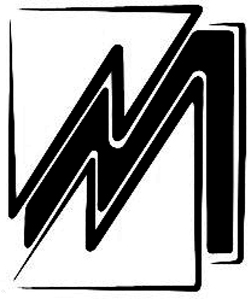 М и н о б р н а у к и    Р о с с и иФЕДЕРАЛЬНОЕ ГОСУДАРСТВЕННОЕ БЮДЖЕТНОЕ ОБРАЗОВАТЕЛЬНОЕ УЧРЕЖДЕНИЕ ВЫСШЕГО ПРОФЕССИОНАЛЬНОГО ОБРАЗОВАНИЯ«МОРДОВСКИЙ ГОСУДАРСТВЕННЫЙ УНИВЕРСИТЕТ им. Н. П. ОГАРЁВА»(ФГБОУ ВПО «МГУ им. Н.П. Огарёва»)М и н о б р н а у к и    Р о с с и иФЕДЕРАЛЬНОЕ ГОСУДАРСТВЕННОЕ БЮДЖЕТНОЕ ОБРАЗОВАТЕЛЬНОЕ УЧРЕЖДЕНИЕ ВЫСШЕГО ПРОФЕССИОНАЛЬНОГО ОБРАЗОВАНИЯ«МОРДОВСКИЙ ГОСУДАРСТВЕННЫЙ УНИВЕРСИТЕТ им. Н. П. ОГАРЁВА»(ФГБОУ ВПО «МГУ им. Н.П. Огарёва»)№п/пФамилия имя отчествостудента (полностью)ЭкзаменыЭкзаменыЭкзаменыЭкзаменыЗачетыЗачетыЗачетыЗачетыЗачеты№п/пФамилия имя отчествостудента (полностью)ПК 1 ИЯ ПК 2 ИЯ ЛексикологияМетодика преподавания иностранных языков Культ.  и история страны 1ИЯТеория и практика переводаФизическая культураОсновы теории 2 ИЯИспанский язык1Антонов Андрей Витальевич3333н/азачтенозачтенон/а3Артюшкина Алёна Сергеевна4445зачтенозачтенозачтенозачтено4Борисова Анастасия Сергеевна33н/а4зачтенозачтенозачтенозачтено5Ведянин Владислав Олеговичв командировкев командировкев командировкев командировкев командировкев командировкев командировкев командировкев командировке6Волкова Александра Андреевна4444зачтенозачтенозачтенозачтенозачтено7Игонина Эллина Владимировна5434зачтенозачтенозачтенозачтено8Лабурина Татьяна Владиславовна5555зачтенозачтенозачтенозачтено9Начаркина Ольга Константиновна4445зачтенозачтенозачтенозачтено10Пархаева Татьяна Алексеевна4555зачтенозачтенозачтенозачтено11Рогожкина Юлия Олеговна5555зачтенозачтенозачтенозачтено12Федина Наталья Александровна4444зачтенозачтенозачтенозачтено13Макарова Вероника Андреевна п/п4н/а44зачтенон/азачтенон/аЗаместитель декана по учебной работеВерещагина Л.В.Куратор группыДолбунова Л.А.